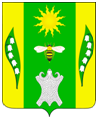 Совет Веселовского сельского поселенияУспенского районаВнеочередная 28 сессияРЕШЕНИЕот 18 апреля 2016 года 									        №82х. ВеселыйО порядке представления гражданами Российской Федерации, претендующими на замещение муниципальных должностей, и лицами, замещающими муниципальные должности, сведений о доходах, расходах, об имуществе и обязательствах имущественного характераВ соответствии с Федеральными законами от 6 октября 1999 года №184-ФЗ «Об общих принципах организации законодательных (представительных) и исполнительных органов государственной власти субъектов Российской Федерации», от 6 октября 2003 года №131-ФЗ «Об общих принципах организации местного самоуправления в Российской Федерации», от 25 декабря 2008 года №273-ФЗ «О противодействии коррупции», от 3 декабря 2012 года №230-ФЗ «О контроле за соответствием расходов лиц, замещающих государственные должности, и иных лиц их доходам», от 7 мая 2013 года №79-ФЗ «О запрете отдельным категориям лиц открывать и иметь счета (вклады), хранить наличные денежные средства и ценности в иностранных банках, расположенных за пределами территории Российской Федерации, владеть и (или) пользоваться иностранными финансовыми инструментами», от 3 ноября 2015 года №303-ФЗ «О внесении изменений в отдельные законодательные акты Российской Федерации», от 28 ноября 2015 года № 354-ФЗ «О внесении изменений в отдельные законодательные акты Российской Федерации в целях совершенствования мер по противодействию коррупции» Совет Веселовского сельского поселения Успенского района, р е ш и л:1. Утвердить Положение о порядке представления гражданами Российской Федерации, претендующими на замещение муниципальных должностей, и лицами, замещающими муниципальные должности, сведений о доходах, расходах, об имуществе и обязательствах имущественного характера, согласно приложению № 1 к настоящему решению.2. Утвердить Положение о порядке размещения сведений о доходах, расходах, об имуществе и обязательствах имущественного характера лиц, замещающих муниципальные должности, и членов их семей на официальном сайте администрации Веселовского сельского поселения и предоставления этих сведений общественно-политической газете «Рассвет» для опубликования, согласно приложению № 2 к настоящему решению.3. Создать комиссию Совета Веселовского сельского поселения Успенского района по контролю за достоверностью сведений о доходах, об имуществе и обязательствах имущественного характера и утвердить ее состав согласно приложению № 3 к настоящему решению.4. Обнародовать настоящее решение в соответствии с Уставом Веселовского сельского поселения Успенского района и разместить на официальном сайте администрации Веселовского сельского поселения в сети «Интернет».5. Контроль за выполнением настоящего решения возложить на главу Веселовского сельского поселения Успенского района Т.Я. Кузнецову.6. Настоящее решение вступает в силу со следующего дня после дня его официального обнародования.Глава Веселовского сельского поселения Успенского района                                     	                    Т.Я. КузнецоваПриложение № 1к решению Совета Веселовского сельскогопоселения Успенского районаот 18 апреля 2016 года № 82ПОЛОЖЕНИЕо порядке представления гражданами Российской Федерации, претендующими на замещение муниципальных должностей, и лицами, замещающими муниципальные должности, сведений о доходах, расходах, об имуществе и обязательствах имущественного характераI. Общие положения	1.Настоящее Положение разработано в соответствии с Федеральным законом от 25 декабря 2008 года № 273-Ф3 «О противодействии коррупции», Федеральным законом от 3 декабря 2012 года № 230-ФЗ «О контроле за соответствием расходов лиц, замещающих государственные должности, и иных лиц их доходам», Указом Президента Российской Федерации от 18 мая 2009 года № 558 «О представлении гражданами, претендующими на замещение государственных должностей Российской Федерации, и лицами, замещающими государственные должности Российской Федерации, сведений о доходах, об имуществе и обязательствах имущественного характера», Указом Президента Российской Федерации от 2 апреля 2013 года № 310 «О мерах по реализации отдельных положений Федерального закона «О контроле за соответствием расходов лиц, замещающих государственные должности, и иных лиц их доходам», постановлением Законодательного Собрания Краснодарского края от 15 июля 2009 года № 1504-П «О представлении гражданами Российской Федерации, претендующими на замещение государственных должностей Краснодарского края, и лицами, замещающими государственные должности Краснодарского края, сведений о доходах, об имуществе и обязательствах имущественного характера».II. Порядок представления сведений о своих доходах, расходах, об имуществе и обязательствах имущественного характера, а также сведения о доходах, расходах, об имуществе и обязательствах имущественного характера своих супруги (супруга) и несовершеннолетних детей2.1.Настоящим Положением определяется порядок представления:а)	гражданами, претендующими на замещение муниципальных должностей, сведений о доходах, об имуществе и обязательствах имущественного характера, а также сведений о доходах, об имуществе и обязательствах имущественного характера его супруги (супруга) и несовершеннолетних детей;б)	лицами, замещающими муниципальные должности, сведений о доходах, расходах, об имуществе и обязательствах имущественного характера, а также сведений о доходах, расходах, об имуществе и обязательствах имущественного характера его супруги (супруга) и несовершеннолетних детей.2.2.В соответствии со статьей 1 Закона Краснодарского края от 8 июня 2007 года № 1243-K3 «О Реестре муниципальных должностей и Реестре должностей муниципальной службы в Краснодарском крае» в Реестр муниципальных должностей включаются следующие должности:глава сельского поселения;председатель комитета (комиссии) представительного органа сельского поселения;депутат представительного органа сельского поселения.3.3.Гражданин, претендующий на замещение муниципальной должности, представляет:а)	сведения о своих доходах, полученных от всех источников (включая доходы по прежнему месту работы или месту замещения выборной должности, пенсии, пособия, иные выплаты) за календарный год, предшествующий году подачи документов для замещения муниципальной должности, а также сведения об имуществе, принадлежащем ему на праве собственности, и о своих обязательствах имущественного характера по состоянию на первое число месяца, предшествующего месяцу подачи документов дня замещения муниципальной должности (на отчетную дату);б)	сведения о доходах супруги (супруга) и несовершеннолетних детей, полученных от всех источников (включая заработную плату, пенсии, пособия, иные выплаты) за календарный год, предшествующий году подачи гражданином документов для замещения муниципальной должности, а также сведения об имуществе, принадлежащем им на праве собственности, и об их обязательствах имущественного характера по состоянию на первое число месяца, предшествующего месяцу подачи гражданином документов для замещения муниципальной должности (на отчетную дату).3.4.Лицо, замещающее муниципальную должность, представляет ежегодно, не позднее 30 апреля года, следующего за отчетным:а)	сведения о своих доходах, полученных за отчетный период (с 1 января по 31 декабря) от всех источников (включая денежное вознаграждение, пенсии, пособия, иные выплаты), сведения об имуществе, принадлежащем ему на праве собственности, и о своих обязательствах имущественного характера по состоянию на конец отчетного периода;б)	сведения о доходах супруги (супруга) и несовершеннолетних детей, полученных за отчетный период (с 1 января по 31 декабря) от всех источников (включая заработную плату, пенсии, пособия, иные выплаты), а также сведения об имуществе, принадлежащем им на праве собственности, и об их обязательствах имущественного характера по состоянию на конец отчетного периода;в)	сведения о своих расходах, а также о расходах своих супруги (супруга) и несовершеннолетних детей по каждой сделке по приобретению земельного участка, другого объекта недвижимости, транспортного средства, ценных бумаг, акций (долей участия, паев в уставных (складочных) капиталах организаций), совершенной им, его супругой (супругом) и (или) несовершеннолетними детьми в течение календарного года, предшествующего году представления сведений (далее - отчетный период), если общая сумма таких сделок превышает общий доход данного лица и его супруги (супруга) за три последних года, предшествующих отчетному периоду, и об источниках получения средств, за счет которых совершены эти сделки.3.5.Сведения о доходах, расходах, об имуществе и обязательствах имущественного характера представляются по форме справки, утвержденной Указом Президента Российской Федерации от 23 июня 2014 года № 460 «Об утверждении формы справки о доходах, расходах, об имуществе и обязательствах имущественного характера и внесении изменений в некоторые акты Президента Российской Федерации».3.6.Сведения о доходах, расходах, об имуществе и обязательствах имущественного характера представляются гражданами, претендующими на замещение муниципальных должностей, и лицами, замещающими муниципальные должности, лицу, ответственному за ведение кадровой работы в администрации Веселовского сельского поселения Успенского района, если нормативными правовыми актами Российской Федерации для гражданина, претендующего на замещение муниципальной должности, или лица, замещающего муниципальную должность, не установлен иной порядок предоставления указанных сведений.3.7.В случае если гражданин, претендующий на замещение муниципальной должности, лицо, замещающее муниципальную должность, обнаружили, что в представленных ими сведениях о доходах, расходах, об имуществе и обязательствах имущественного характера не отражены или не полностью отражены какие-либо сведения либо имеются ошибки, они вправе представить уточненные сведения в порядке, установленном настоящим Положением.3.8.Сведения, представленные гражданами, претендующими на замещение муниципальной должности, могут быть уточнены в течение одного месяца со дня их представления.3.9. Сведения, представленные лицами, замещающими муниципальные должности, могут быть уточнены в течение одного месяца после окончания срока, определенного для представления данных сведений (до 30 мая).3.10. В случае непредставления по объективным причинам лицом, замещающим муниципальную должность, сведений о доходах, расходах, об имуществе и обязательствах имущественного характера супруги (супруга) и несовершеннолетних детей данный факт подлежит рассмотрению комиссией Совета Веселовского сельского поселения Успенского района по контролю за достоверностью сведений о доходах, об имуществе и обязательствах имущественного характера.3.11.Проверка достоверности и полноты сведений о доходах, об имуществе и обязательствах имущественного характера, представленных в соответствии с настоящим Положением гражданином, претендующим на замещение муниципальной должности, равно как и проверка достоверности и полноты сведений о доходах, об имуществе и обязательствах имущественного характера, представленных лицом, замещающим муниципальную должность, исполнения ими обязанностей, установленных Федеральным законом от 25 декабря 2008 года  № 273-ФЗ «О противодействии коррупции» и другими нормативными правовыми актами Российской Федерации, осуществляется в порядке, установленном Указом Президента Российской Федерации от 21 сентября 2009 года № 1066 «О проверке достоверности и полноты сведений, представляемых гражданами, претендующими на замещение государственных должностей Российской Федерации, и лицами, замещающими государственные должности Российской Федерации, и соблюдения ограничений лицами, замещающими государственные должности Российской Федерации» и постановлением Законодательного Собрания Краснодарского края от 21 апреля 2010 года № 1918-П «О проверке достоверности и полноты сведений, представляемых гражданами Российской Федерации, претендующими на замещение государственных должностей Краснодарского края, и лицами, замещающими государственные должности Краснодарского края, а также о проверке соблюдения лицами, замещающими государственные должности Краснодарского края, ограничений и запретов, требований о предотвращении или урегулировании конфликта интересов и исполнения ими обязанностей».3.12. Контроль за расходами лиц, замещающих муниципальные должности, в том числе проверка достоверности и полноты предоставленных ими сведений, осуществляется в порядке, определенном частью 3 статьи 6, частью 2 статьи 7 Федерального закона от 3 декабря 2013 года № 230-ФЗ «О контроле за соответствием расходов лиц, замещающих государственные должности, и иных лиц их доходам» и Указом Президента Российской Федерации от 2 апреля 2013 года № 310 «О мерах по реализации отдельных положений Федерального закона «О контроле за соответствием расходов лиц, замещающих государственные должности, и иных лиц их доходам».3.13.Лицо, замещающее муниципальную должность, в связи с осуществлением контроля за его расходами, а также за расходами его супруги (супруга) и несовершеннолетних детей вправе:а)	давать пояснения в письменной форме;	б)	представлять дополнительные материалы и давать по ним пояснения в письменной форме;в)	обращаться с ходатайством в орган, подразделение или к должностному лицу, ответственным за профилактику коррупционных и иных правонарушений, о проведении с ним беседы по вопросам, связанным с осуществлением контроля за его расходами, а также за расходами его супруги (супруга) и несовершеннолетних детей. Ходатайство подлежит обязательному удовлетворению.3.14.Сведения о доходах, расходах, об имуществе и обязательствах имущественного характера, представленные в соответствии с настоящим Положением, являются сведениями конфиденциального характера, если федеральными законами они не отнесены к сведениям, составляющим государственную и иную охраняемую федеральными законами тайну.3.15. Лицо, ответственное за ведение кадровой работы в администрации Веселовского сельского поселения Успенского района с соблюдением установленных законодательством Российской Федерации требований о защите персональных данных размещает на официальном сайте администрации Веселовского сельского поселения Успенского района в информационно-телекоммуникационной сети «Интернет» в специальном подразделе, посвященном противодействию коррупции, сведения о доходах, расходах, об имуществе и обязательствах имущественного характера в порядке, установленном Указом Президента Российской Федерации от 8 июля 2013 года  № 613 «Вопросы противодействия коррупции».3.16. Сведения о доходах, расходах, об имуществе и обязательствах имущественного характера предоставляются средствам массовой информации для опубликования в связи с их запросами, в случае отсутствия этих сведений на официальном сайте администрации Веселовского сельского поселения Успенского района в информационно-телекоммуникационной сети «Интернет».3.17. Ответственные лица, в должностные обязанности которых входит работа со сведениями о доходах, расходах, об имуществе и обязательствах имущественного характера, виновные в их разглашении или использовании в целях, не предусмотренных законодательством Российской Федерации, несут ответственность в соответствии с законодательством Российской Федерации.3.18. Не допускается использование и (или) разглашение сведений о доходах, расходах, об имуществе и обязательствах имущественного характера для установления или определения платежеспособности лица, замещающего муниципальную должность, его супруги (супруга) и несовершеннолетних детей.3.19.Лицо, ответственное за ведение кадровой работы в администрации Веселовского сельского поселения Успенского района ежегодно приобщает к личному делу лица, замещающего муниципальную должность, подлинники справок о доходах, расходах, об имуществе и обязательствах имущественного характера, представленные в соответствии с настоящим Положением, и информацию о результатах проверки достоверности и полноты этих сведений.3.20.В случае если гражданин, представивший в соответствии с настоящим Положением справки о своих доходах, расходах, об имуществе и обязательствах имущественного характера, а также о доходах, расходах, об имуществе и обязательствах имущественного характера своих супруги (супруга) и несовершеннолетних детей, не был наделен полномочиями по муниципальной должности (назначен на указанную должность), данные справки возвращаются ему по его письменному заявлению вместе с другими документами.3.21. Непредставление или несвоевременное представление лицом, замещающим муниципальную должность, сведений о своих доходах, расходах, об имуществе и обязательствах имущественного характера, а также о доходах, расходах, об имуществе и обязательствах имущественного характера своих супруги (супруга) и несовершеннолетних детей, либо представление заведомо недостоверных или неполных сведений влечет привлечение его к ответственности в форме досрочного прекращения полномочий в связи с утратой доверия.III. Порядок принятия Комиссий решения о проведении проверки3.1.Комиссия проводит проверки:1)достоверности и полноты сведений о доходах, расходах, об имуществе и обязательствах имущественного характера, представляемых депутатами;2)соблюдения депутатами ограничений и запретов, установленных федеральными законами, законами Краснодарского края.3.2.Основанием для проведения проверки является достаточная информация, представленная в письменной форме в установленном порядке:1)правоохранительными и другими государственными органами;2)постоянно действующими руководящими органами политических партий и зарегистрированных в соответствии с законом иных общероссийских общественных объединений, не являющихся политическими партиями, а также республиканских отделений политических партий, межрегиональных и республиканских общественных объединений;3)Общественной палатой Российской Федерации, Общественной палатой Краснодарского края, Общественным Советом муниципального образования Успенский  район;4)общероссийскими и региональными средствами массовой информации;5)главой Веселовского сельского поселения Успенского района.3.3.Информация анонимного характера не может служить основанием для проведения проверки.3.4.При получении информации, которая может являться основанием для проведения проверки, глава Веселовского сельского поселения Успенского района назначает заседание Комиссии. На данное заседание приглашается (приглашаются) депутат (депутаты), в отношении которого (которых) представлена указанная информация. Если данная информация представлена в отношении депутата - члена Комиссии, то такой депутат не участвует в принятии решения по итогам заседания.3.5.Депутат (депутаты), приглашенный (приглашенные) на заседание Комиссии, вправе представлять пояснения по существу рассматриваемого вопроса, письменную информацию.3.6.Члены Комиссии вправе задавать депутату (депутатам) вопросы по предмету рассмотрения.3.7.По итогам заседания Комиссии отдельно по каждому депутату принимает одно из следующих решений:1) о проведении соответствующей проверки при наличии основания, указанного в пункте 3.2 настоящего Положения;2) об отсутствии необходимости проведения проверки при отсутствии основания, указанного в пункте 12 настоящего Положения.3.8.О принятом решении комиссией об отсутствии необходимости проведения проверки уведомляются субъекты, информация которых явилась основанием для созыва заседания комиссии.IV. Порядок проведения проверок Комиссией4.1.Проверка осуществляется Комиссией в срок, не превышающий 60 дней со дня принятия решения о ее проведении.4.2.Комиссия в ходе проведения проверки вправе:1)изучать материалы, представленные депутатом, в отношении которого проводится проверка;2)получать от депутата, в отношении которого проводится проверка, пояснения по представленным им материалам;3)направлять запросы в кредитные организации, налоговые органы, органы, осуществляющие государственную регистрацию прав на недвижимое имущество и сделок с ним, об имеющихся у них сведениях о доходах, расходах, об имуществе и обязательствах имущественного характера депутата, его супруги (супруга) и несовершеннолетних детей;4)направлять в установленном порядке запросы в органы прокуратуры Российской Федерации, иные федеральные государственные органы, государственные органы Краснодарского края, государственные органы иных субъектов Российской Федерации, территориальные органы федеральных органов государственной власти, органы местного самоуправления, на предприятия, в учреждения, организации и общественные объединения об имеющихся у них сведениях:а)о доходах, расходах, об имуществе и обязательствах имущественного характера, представленных депутатом, в отношении которого проводится проверка;б)о соблюдении депутатом, в отношении которого проводится проверка, установленных ограничений;5)наводить справки у физических лиц и получать от них информацию с их согласия.4.3.В запросе, предусмотренном подпунктом 4 пункта 4.2 настоящего Положения, указываются:1)фамилия, имя, отчество руководителя государственного органа или организации, в которые направляется запрос;2)нормативный правовой акт, на основании которого направляется запрос;3)фамилия, имя, отчество, дата и место рождения, место регистрации, жительства и (или) пребывания, должность и место работы (службы):а)депутата и членов его семьи, сведения о доходах, расходах, об имуществе и обязательствах имущественного характера которых проверяются;б)депутата, в отношении которого имеются сведения о несоблюдении им установленных ограничений;4)содержание и объем сведений, подлежащих проверке;5)срок представления запрашиваемых сведений;6)другие необходимые сведения.4.4.Глава Веселовского сельского поселения Успенского района обеспечивает:1)уведомление в письменной форме депутата о начале проверки в отношении его - в течение двух рабочих дней со дня принятия соответствующего решения;2)проведение членами комиссии, в случае обращения депутата, беседы с ним, в ходе которой он должен быть проинформирован о том, какие сведения, представляемые им, и соблюдение каких установленных ограничений подлежат проверке - в течение семи рабочих дней со дня получения обращения депутата, а при наличии уважительной причины - в срок, согласованный с депутатом.4.5.Депутат, в отношении которого проводится проверка, вправе:1)давать пояснения в письменной форме в ходе проверки, по результатам проверки;2)представлять дополнительные материалы и давать по ним пояснения в письменной форме в ходе проверки;3)обращаться в комиссию с подлежащим удовлетворению ходатайством о проведении с ним беседы по вопросам, указанным в подпункте 2 пункта 22 настоящего Положения;4)присутствовать на заседаниях комиссии, представлять свои пояснения относительно предмета проверки.4.6.Письменные пояснения, указанные в пункте 4.5 настоящего Положения, приобщаются к материалам проверки.4.7.Результаты проверки рассматриваются на открытом заседании комиссии, на котором могут присутствовать представители средств массовой информации. На данное заседание приглашается депутат, в отношении которого проводится проверка. Если проверка проводится в отношении депутата - члена комиссии, то такой депутат не участвует в проведении проверки и не голосует при рассмотрении вопроса о ее результатах.4.8.По окончании проверки комиссия обеспечивает ознакомление депутата с результатами проверки с соблюдением законодательства Российской Федерации о государственной тайне.V. Порядок направления сведений о результатах проверки5.1.Глава Веселовского сельского поселения Успенского района информирует о результатах проверки Совет Веселовского сельского поселения Успенского района на ближайшей сессии Совета.5.2.При установлении в ходе проверки обстоятельств, свидетельствующих о наличии признаков преступления или административного правонарушения, материалы об этом по окончании проверки представляются в государственные органы в соответствии с их компетенцией.5.3.Информация о не предоставлении, представлении депутатом заведомо недостоверных или неполных сведений о доходах, расходах, об имуществе и обязательствах имущественного характера, выявленных комиссией, подлежит опубликованию в районной газете «Рассвет», и размещению на официальном сайте администрации Веселовского сельского поселения Успенского района в информационно-телекоммуникационной сети «Интернет» (далее - официальный сайт).5.4.Сведения о доходах, расходах, об имуществе и обязательствах имущественного характера, сведения об источниках получения средств, за счет которых совершена сделка по приобретению земельного участка, другого объекта недвижимости, транспортного средства, ценных бумаг, акций (долей участия, паев в уставных (складочных) капиталах организаций), если сумма сделки превышает общий доход депутата и его супруги (супруга) за три последних года, предшествующих совершению сделки, представляемые депутатами в комиссию, размещаются на официальном сайте в срок до 15 мая года, следующего за отчетным финансовым годом, а в случае отсутствия этих сведений на официальном сайте - предоставляются районным средствам массовой информации (далее в настоящей статье - средства массовой информации) для опубликования в связи с их запросами.5.5.На официальном сайте размещаются и средствам массовой информации предоставляются для опубликования следующие сведения о доходах, расходах, об имуществе и обязательствах имущественного характера:1)перечень объектов недвижимого имущества, принадлежащих депутату, его супруге (супругу) и несовершеннолетним детям на праве собственности или находящихся в их пользовании, с указанием вида, площади и страны расположения каждого из них;2)перечень транспортных средств с указанием вида и марки, принадлежащих на праве собственности депутату, его супруге (супругу) и несовершеннолетним детям;3)декларированный годовой доход депутата, его супруги (супруга) и несовершеннолетних детей;4)сведения о расходах депутата, а также о расходах его супруги (супруга) и несовершеннолетних детей по каждой сделке по приобретению земельного участка, другого объекта недвижимости, транспортного средства, ценных бумаг, акций (долей участия, паев в уставных (складочных) капиталах организаций), если сумма сделки превышает общий доход депутата и его супруги (супруга) за три последних года, предшествующих совершению сделки;5)сведения об источниках получения средств, за счет которых совершена сделка по приобретению земельного участка, другого объекта недвижимости, транспортного средства, ценных бумаг, акций (долей участия, паев в уставных (складочных) капиталах организаций), если сумма сделки превышает общий доход депутата и его супруги (супруга) за три последних года, предшествующих совершению сделки.5.6.В размещаемых на официальном сайте и предоставляемых средствам массовой информации для опубликования сведениях о доходах, расходах, об имуществе и обязательствах имущественного характера запрещается указывать:1)иные, кроме указанных в пункте 5.6 настоящего Положения, сведения о доходах, расходах депутата, его супруги (супруга) и несовершеннолетних детей, об имуществе, принадлежащем на праве собственности названным лицам, и об их обязательствах имущественного характера;2)персональные данные супруги (супруга), детей и иных членов семьи депутата;3)данные, позволяющие определить место жительства, почтовый адрес, телефон и иные индивидуальные средства коммуникации депутата, его супруги (супруга), детей и иных членов семьи;4)данные, позволяющие определить место нахождения объектов недвижимого имущества, принадлежащих депутату, его супруге (супругу), детям и иным членам семьи на праве собственности или находящихся в их пользовании;5)информацию, отнесенную к государственной тайне.5.7.Запросы о представлении сведений, указанных в пункте 5.5 настоящего Положения, направляются средствами массовой информации в комиссию.5.8.Комиссия при поступлении запроса от средства массовой информации:1)в 3-дневный срок со дня поступления запроса от средства массовой информации сообщает о нем депутату, в отношении которого поступил запрос;2)в 7-дневный срок со дня поступления запроса от средства массовой информации обеспечивает предоставление ему сведений, в том случае, если запрашиваемые сведения отсутствуют на официальном сайте.Приложение № 2к решению Совета Веселовского сельскогопоселения Успенского районаот 18 апреля 2016 года № 82ПОРЯДОКразмещения сведений о доходах, расходах, об имуществе и обязательствах имущественного характера лиц, замещающих муниципальные должности, и членов их семей на официальном сайте администрации Веселовского сельского поселения Успенского района и предоставления этих сведений общественно-политической газете «Рассвет» для опубликованияНастоящий Порядок разработан в соответствии с Федеральным законом от 25 декабря 2008 года № 273-Ф3 "О противодействии коррупции", Федеральным законом от 3 декабря 2012 года № 230-ФЗ "О контроле за соответствием расходов лиц, замещающих государственные должности, и иных лиц их доходам", Указом Президента Российской Федерации от 8 июля 2013 года № 613 "Вопросы противодействия коррупции" (вместе с "Порядком размещения сведений о доходах, расходах, об имуществе и обязательствах имущественного характера отдельных категорий лиц и членов их семей на официальных сайтах федеральных государственных органов, органов государственной власти субъектов Российской Федерации и организаций и предоставления этих сведений общероссийским средствам массовой информации для опубликования"), постановлением Законодательного Собрания Краснодарского края от 20 ноября 2013 года № 753-П "Об утверждении порядка размещения сведений о доходах, расходах, об имуществе и обязательствах имущественного характера отдельных категорий лиц и членов их семей на официальных сайтах государственных органов Краснодарского края и предоставления этих сведений общероссийским средствам массовой информации для опубликования".Лицо, ответственное за ведение кадровой работы администрации Веселовского сельского поселения Успенского района обязано размещать сведения о доходах, расходах, об имуществе и обязательствах имущественного характера лиц, замещающих муниципальные должности, их супругов и несовершеннолетних детей (далее - сведения о доходах, расходах, об имуществе и обязательствах имущественного характера) на официальном сайте администрации Веселовского сельского поселения Успенского района (далее - официальный сайт), а также предоставлять эти сведения средствам массовой информации для опубликования в связи с их запросами.На официальном сайте размещаются и средствам массовой информации предоставляются для опубликования следующие сведения о доходах, расходах, об имуществе и обязательствах имущественного характера:перечень объектов недвижимого имущества, принадлежащих лицу, замещающему муниципальную должность, его супруге (супругу) и несовершеннолетним детям на праве собственности или находящихся в их пользовании, с указанием вида, площади и страны расположения каждого из таких объектов;перечень транспортных средств с указанием вида и марки, принадлежащих на праве собственности лицу, замещающему муниципальную должность, его супруге (супругу) и несовершеннолетним детям;декларированный годовой доход лица, замещающего муниципальную должность, его супруги (супруга) и несовершеннолетних детей;сведения об источниках получения средств, за счет которых совершены сделки по приобретению земельного участка, иного объекта недвижимого имущества, транспортного средства, ценных бумаг, долей участия, паев в уставных (складочных) капиталах организаций, если общая сумма таких сделок превышает общий доход лица, замещающего муниципальную должность, и его супруги (супруга) за три последних года, предшествующих отчетному периоду.В размещаемых на официальных сайтах и предоставляемых средствам массовой информации для опубликования сведениях о доходах, расходах, об имуществе и обязательствах имущественного характера запрещается указывать:иные сведения (кроме указанных в пункте 3 настоящего Порядка) о доходах, расходах лица, замещающего муниципальную должность, его супруги (супруга) и несовершеннолетних детей, об имуществе, принадлежащем на праве собственности названным лицам, и об их обязательствах имущественного характера;персональные данные супруги (супруга), детей и иных членов семьи лица, замещающего муниципальную должность;данные, позволяющие определить место жительства, почтовый адрес, телефон и иные индивидуальные средства коммуникации лица, замещающего муниципальную должность, его супруги (супруга), детей и иных членов семьи;данные, позволяющие определить местонахождение объектов недвижимого имущества, принадлежащих лицу, замещающему муниципальную должность, его супруге (супругу), детям и иным членам семьи, на праве собственности или находящихся в их пользовании;информацию, отнесенную к государственной тайне или являющуюся конфиденциальной. Сведения о доходах, расходах, об имуществе и обязательствах имущественного характера, указанные в пункте 3 настоящего Порядка, находятся в информационно-телекоммуникационной сети "Интернет" и ежегодно обновляются в течение 14 рабочих дней со дня истечения срока, установленного для их подачи.Размещение на официальном сайте сведений о доходах, расходах, об имуществе и обязательствах имущественного характера, указанных в пункте 3 настоящего Порядка, осуществляется лицом, ответственным за ведение кадровой работы администрации Веселовского сельского поселения Успенского района.Лицо, ответственное за ведение кадровой работы администрации Веселовского сельского поселения Успенского района:в течение трех рабочих дней со дня поступления запроса от средства массовой информации сообщают о нем лицу, замещающему муниципальную должность, в отношении которого поступил запрос;в течение семи рабочих дней со дня поступления запроса от средства массовой информации обеспечивают предоставление сведений, указанных в пункте 3 настоящего Порядка, в том случае, если запрашиваемые сведения отсутствуют на официальном сайте.Лицо, обеспечивающее размещение сведений о доходах, расходах, об имуществе и обязательствах имущественного характера на официальном сайте и их предоставление средствам массовой информации для опубликования, несет в соответствии с законодательством Российской Федерации ответственность за несоблюдение настоящего Порядка, а также за разглашение сведений, отнесенных к государственной тайне или являющихся конфиденциальными.Приложение № 3к решению Совета Веселовского сельскогопоселения Успенского районаот 18 апреля 2016 года №82СОСТАВ комиссии Совета Веселовского сельского поселения Успенского района по контролю за достоверностью сведений о доходах, об имуществе и обязательствах имущественного характераГлава Веселовского сельского поселения Успенского района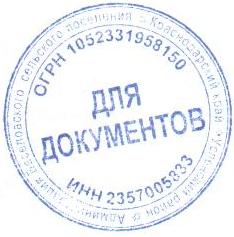 Т.Я. КузнецоваГлава Веселовского сельского поселения Успенского районаТ.Я. КузнецоваПредседатель комиссии:Кузнецова Татьяна Яковлевна- глава Совета Веселовского сельского поселения Успенского районаЗаместитель председателя комиссии:- депутат Веселовского сельского поселения Успенского района Бобрышева Валентина ИвановнаСекретарь:- ведущий специалист администрации Веселовского сельского поселения Успенского района Яганова Светлана НиколаевнаЧлены комиссии:-депутат Веселовского сельского поселения  Успенского района Шишкин Александр Евгеньевич-депутат Веселовского сельского поселения  Успенского района Шевченко Лиля АлексеевнаГлава Веселовского сельского поселения Успенского районаТ.Я. Кузнецова